NÁRODNÁ RADA SLOVENSKEJ REPUBLIKYII. volebné obdobieČíslo: 945/2000-sekr.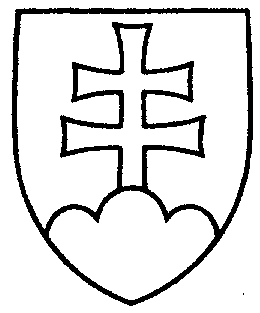 1065UZNESENIENÁRODNEJ RADY SLOVENSKEJ REPUBLIKYz 5. októbra 2000k zákonu z 20. júna 2000, ktorým sa mení a dopĺňa zákon Národnej rady Slovenskej republiky č. 249/1994 Z. z. o boji proti legalizácii príjmov z najzávažnejších, najmä organizovaných foriem trestnej činnosti a o zmenách niektorých ďalších zákonov v znení neskorších predpisov, vrátenému podľa čl. 105 ods. 1 Ústavy Slovenskej republiky vládou Slovenskej republiky na opätovné prerokovanie Národnou radou Slovenskej republiky (tlač 703) – druhé a tretie čítanie	Národná rada Slovenskej republiky	podľa čl. 87 ods. 3 Ústavy Slovenskej republiky po opätovnom prerokovaní v druhom a treťom čítaní	n e s c h v a ľ u j e	zákon z 20. júna 2000, ktorým sa mení a dopĺňa zákon Národnej rady Slovenskej republiky č. 249/1994 Z. z. o boji proti legalizácii príjmov z najzávažnejších, najmä organizovaných foriem trestnej činnosti a o zmenách niektorých ďalších zákonov v znení neskorších predpisov, vrátený podľa čl. 105 ods. 1 Ústavy Slovenskej republiky vládou Slovenskej republiky.Jozef  M i g a š  v. r.predsedaNárodnej rady Slovenskej republikyOverovatelia:Marián  M e s i a r i k  v. r.Pavol  K a č i c  v. r.